Practice with Determining if a Relation is a Function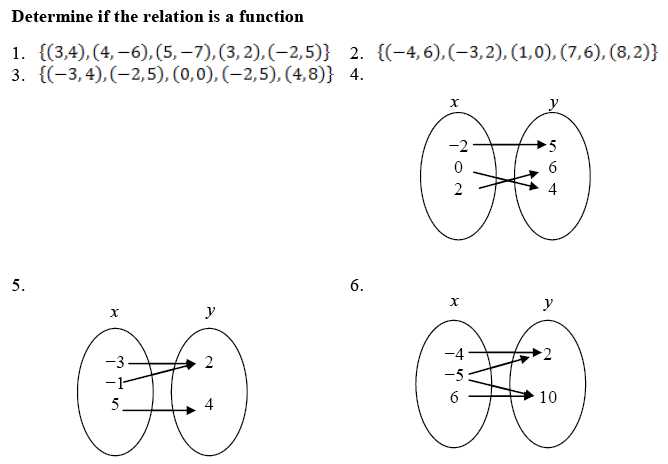 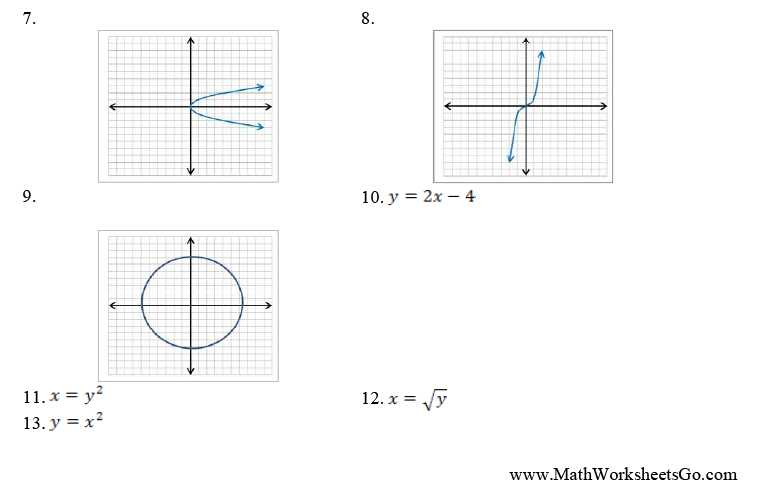 